All - PArty Parliamentary group on SPORT AND PHYSICAL ACTIVITY IN THE CRIMINAL JUSTICE SYSTEM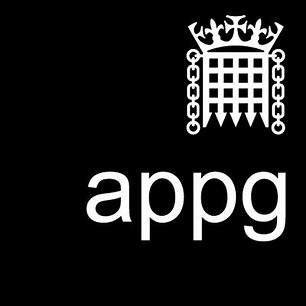 Minutes Monday 28th June 2021Present:Baroness Sater (AS)Lord Addington Lord McNallyVictoria Atkins MPOther guests:James Mapstone (Secretariat)Imran Ali, Ellesmere Youth ProjectKeith Fraser, Youth Justice BoardJack Davies, Kate Davies, NHS England & NHS ImprovementJustin Coleman, Alliance of Sport in Criminal JusticeRudro Sen, Alliance of Sport in Criminal JusticeMike Dale, Alliance of Sport in Criminal JusticePete Bell, Step Out Stay OutTom Andrews, Sport EnglandJane Moodie, Active LancashireJames Thomas, NOVUSWendy Limb, HM Prison and Probation ServiceAndrew Clarke, HNS England & NHS ImprovementSunny Dhadley, NHS England & NHS ImprovementGary Palmer, London SportJohn Linford, English Football League TrustRobert RyanJackie Roberts, Public Health EnglandElla Hawkins, Home OfficeStuart Felce, StreetGamesJoe Thompson, London Marathon Charitable TrustBecca Gallagher, Yorkshire SportGeorge Barrow, Ministry of JusticeDan Wilson, Yorkshire SportCaroline Ryan-Phillips, Newport YOS, Children’s ServicesCaleb Jackson, Youth Endowment FundShahinoor Alom,Elliott BanksGareth Mosely, Newport YOSItemDescription1Welcome and apologiesAS opened the meeting and noted the apologies.2Notes of previous meetingAS mentioned that a link to the previous minutes was attached to the agenda.3Keynote speechAS welcomed our keynote speaker Victoria Atkins MP, Minister for Safeguarding.The Minister highlighted the new Youth Endowment Fund Toolkit as a platform to collate evidence of successful approaches in preventing serious youth violence.  The Minister also challenged the APPG to provide leadership and coordination to help build the evidence base which will prove sport’s positive impact on crime and violence.4Presentation and Q&A with our guest speakersAS introduced our guest speakers:Keith Fraser, Chair of the Youth Justice Board (YJB) who presented the work of the YJB, its Child First approach and the Levelling the Playing Field project as a great exampled of coordinated evidence-gathering on the impact of sport and physical activity for ethnically diverse children who are more likely to enter, or who are already involved with the Youth Justice System.Imran Ali, Youth Development Manager, Ellesmere Youth Project shared his experiences from being a participant to project leader and he expressed how short-term funding can be damaging because the young people who to come rely on support can be left bereft, dispirited and vulnerable once it is removed again.5Next meetingAS confirmed the officers will meet in July and the next APPG meeting will take place after summer recess. The date will be confirmed and circulated.More information about the meeting can be found in an article here.